Publicado en Ciudad de México el 13/11/2019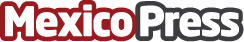 Mustela, la marca líder en el cuidado de la piel, lanza al mercado su nuevo gel íntimo de higieneEl primer y único producto de Mustela especialmente diseñado para la limpieza diaria del área intima de las niñas y niños de 2-3 años. Fórmula con alto contenido de ingredientes de origen natural. Recomendado por Colegio Mexicano de Dermatología PediátricaDatos de contacto:Rosa María Catalán Reyes   5512867016 Nota de prensa publicada en: https://www.mexicopress.com.mx/mustela-la-marca-lider-en-el-cuidado-de-la_1 Categorías: Industria Farmacéutica Infantil Consumo Ocio para niños Ciudad de México http://www.mexicopress.com.mx